§3417.  Participating policies1.   If provided for in its articles of incorporation, certificate of organization or charter, a stock insurer or mutual insurer may issue any or all of its policies or contracts with or without participation in profits, savings, unabsorbed portions of premiums or surplus; may classify policies issued and perils insured on a participating and nonparticipating basis; and may determine the right to participate and the extent of participation of any class or classes of policies. Any such classification or determination must be reasonable, and may not unfairly discriminate as between policies so classified.[PL 2013, c. 299, §12 (AMD).]2.   A life insurer may issue both participating and nonparticipating policies or contracts if the right or absence of right to participate is reasonably related to the premium charged.[PL 1969, c. 132, §1 (NEW).]3.   After the first policy year, no dividend, otherwise earned under a life or health insurance policy or annuity contract, shall be made contingent upon the payment of renewal premium on any such policy or contract; except that a participating life or health insurance policy providing for participation at the end of the first or second policy year may provide that the dividend or dividends will be paid subject to payment of premium for the next ensuing year.[PL 1969, c. 132, §1 (NEW).]SECTION HISTORYPL 1969, c. 132, §1 (NEW). PL 2013, c. 299, §12 (AMD). The State of Maine claims a copyright in its codified statutes. If you intend to republish this material, we require that you include the following disclaimer in your publication:All copyrights and other rights to statutory text are reserved by the State of Maine. The text included in this publication reflects changes made through the First Regular and First Special Session of the 131st Maine Legislature and is current through November 1. 2023
                    . The text is subject to change without notice. It is a version that has not been officially certified by the Secretary of State. Refer to the Maine Revised Statutes Annotated and supplements for certified text.
                The Office of the Revisor of Statutes also requests that you send us one copy of any statutory publication you may produce. Our goal is not to restrict publishing activity, but to keep track of who is publishing what, to identify any needless duplication and to preserve the State's copyright rights.PLEASE NOTE: The Revisor's Office cannot perform research for or provide legal advice or interpretation of Maine law to the public. If you need legal assistance, please contact a qualified attorney.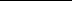 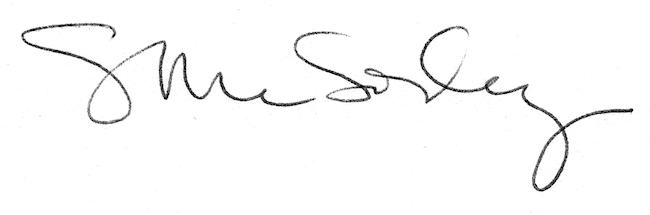 